 bless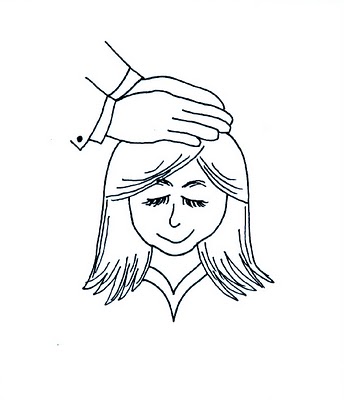 shepherd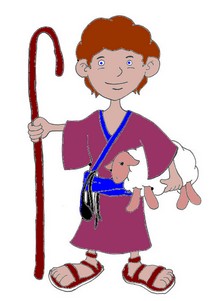 soul